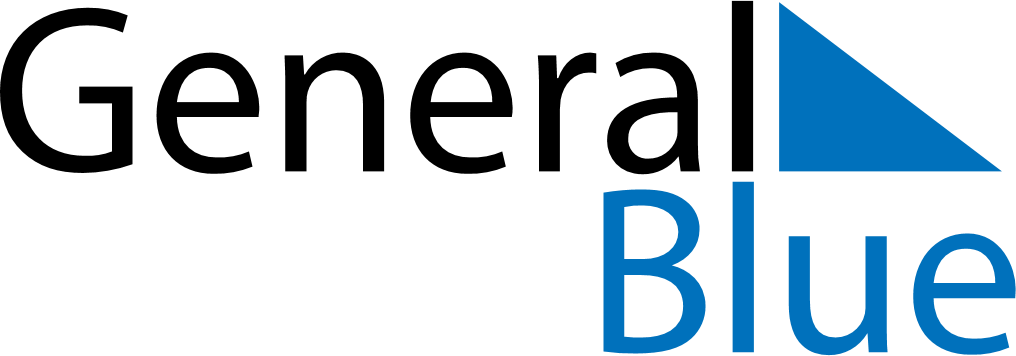 August 2018August 2018August 2018August 2018VietnamVietnamVietnamMondayTuesdayWednesdayThursdayFridaySaturdaySaturdaySunday1234456789101111121314151617181819August Revolution Commemoration Day2021222324252526Ghost FestivalGhost Festival2728293031